ADOPTIE AANVRAAGOm alvast een beeld te krijgen van u als aspirant adoptant(en), vraag ik u deze vragenlijst volledig mogelijk in te vullen en naar ons terug te mailen.Info@oneofakinddogs.comEr zijn geen goede of foute antwoorden, het gaat er ons om, om bij verschil van visie in gesprek te gaan met elkaar. Afhankelijk van deze gesprekken wordt besloten wel of niet door te gaan met de adoptieprocedure.PersoonsgegevensDe hondLeefsituatieWoonsituatieDaginvulling / inkomenOpvoeding van de hondHuisdierenHistorie OverigeHet adopteren van buitenlands rescue hondje is natuurlijk erg dankbaar en u draagt bij aan een beter leven voor deze honden.Echter willen wij u er wel op attenderen dat deze hondjes vaak een rugzakje hebben en nog niet meteen gewend zijn aan “ons” leven.Het kan een hele tijd duren voor uw hond gewend is en dit kost veel inzet van uw zelf.Aandacht liefde en tijd zijn de belangrijkste steekwoorden voor deze honden.Wij raden u ook zeer zeker aan om met de hond een training te gaan volgen bij een erkende hondenschool.Te vaak komen er honden terug omdat men zich niet realiseert dat deze honden meer tijd nodig hebben dan een puppy die u met 10 weken bij een fokker haalt.In het profiel van de hond proberen wij een zo eerlijk mogelijk beeld te schetsen van de hond hoe deze op dat moment in het gastgezin zich verhoud. Houd u er rekening mee dat de hond in een voor hem weer nieuwe situatie een terugval kan krijgen in bijv angst gedrag, zindelijkheid etc.Bedenkt u zich goed of u hier de tijd en het geduld voor heeft.Bedenkt u zich ook of u bij tegenslagen voldoende bereid bent om hier aan te werken.Hondenliefde is begrip tonen voor het natuurlijk gedrag van de hond en de omstandigheden creëren die nodig zijn om een hond 'hond ' te laten zijn.NU BEN IK ERNu ben ik bij je aangekomen.Alles is vreemd en ik voel me niet goed.Wees niet ongeduldig, als ik niet meteen in de mand slaap, gisteren sliep ik nog op stro.Schrik niet, als ik snel mijn eten binnen schrok, gisteren moest ik het zo doen om te overleven.Word niet boos, als ik wat in huis doe, gisteren deed het er niet toe.Wees niet bedroefd, als ik schrik heb voor je liefdevolle hand, gisteren was het een zeldzaamheid dat men mij streelde.Heb geduld met mij, het is jouw wereld maar lang nog niet de mijne.Als ik je vertrouw geef ik het mooiste wat ik je kan schenken, je krijgt mijn hart.Vergeet nooit, ik was een straathond!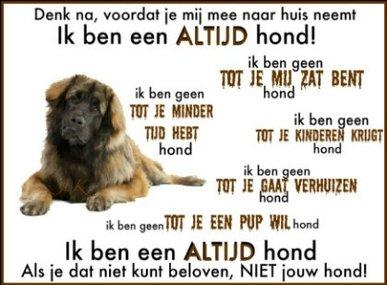 VoornaamAchternaamAdresPostcode WoonplaatsGeb. datumTelefoonnummer thuisTelefoonnummer mobielEmailFacebooknaam Voor welke hond heeft u interesse?Kunt u uitleggen waarom uw keuze naar deze hond gaat?Wat is uw verwachting van deze hond op kortere termijn?En op langere termijn?Wat verwacht u van zijn “rugzakje”?(Welke gedragingen denkt u bijv te kunnen verwachten)Wat heeft u deze hond te bieden?Heeft u ervaring met honden?Heeft u eerder een hond zelf opgevoed?Zo ja, kunt u daar iets over vertellen?Heeft u ervaring met buitenlandse honden?Zo ja, kunt u daar iets over vertellen?Heeft u zich goed verdiept in de adoptie van een buitenlandse hond en welke bronnen heeft u hier voor gebruikt?Heeft u eerder een hond geadopteerd?Zo ja, via welke stichting is dit verlopen?Hoe is uw gezinssamenstelling?Hoe kijken de gezinsleden aan tegen het adopteren van een buitenlandse hond?Verandert de gezinssamenstelling binnenkort? (denk bv aan scheiding, samenwonen, zwanger, etc)Heeft u kinderen die thuis wonen?Zo ja, van welke leeftijd(en)?Vind u dat u uw leefsituatie een “stabiele”situatie kunt noemen?Heeft u eigen / zelfstandige woonruimte?Kunt u vertellen hoe u woont? In wat voor een soort woning?Moet de hond trappen lopen als hij bij u binnen wil komen?Moet de hond trappen lopen als hij in de huiskamer wil komen?Kunt u iets vertellen over de buurt waar u woont?Kunt u iets vertellen over de uitlaatmogelijkheden in de buurt / omgeving? (denk bv aan park / bos / uitlaatplekken)Heeft u op korte termijn verhuisplannen?Zo ja, waar wilt u naar toe verhuizen, (woning, plaats, omgeving, etc) en waarom?Kunt u vertellen wie in uw gezin werken?Voor hoeveel uur moet de hond maximaal alleen kunnen zijn, gezien uw situatie?Heeft u oppas mogelijkheden bij bijv ziekte of vakantie?Hoe gaat u de hond leren alleen te zijn?Hoeveel schat u in dat een hond per jaar kost? Wilt u de hond verzekeren?Zo nee, waarom niet?Bent u op de hoogte van eventuele kosten voor gedragstherapie indien nodig en kunt u deze kosten dragen?Wat zijn voor u belangrijke opvoedingsaspecten?Wat moet de hond iig kunnen / leren?Wat mag de hond absoluut niet ?Corrigeert u de hond als hij / zij iets doet wat niet mag? Of beloont u alleen bij positief gedrag ?Als u wel corrigeert, hoe doet u dat dan? Kunt u een voorbeeld geven?Wat gaat u gebruiken bij het uitlaten en trainen? (halsband, tuigje, veiligheidstuig, slibketting, prikketting, half-slibketting, jachtlijn, gentle leader, gps-tracker etc.)Wat wilt u doen met de hond? Denk aan wandelen, reizen, varen, gehoorzaamheidstraining, behendigheid, kleine wandelingen, knuffelen, overal mee naar toe kunnen nemen, etcBent u bereid om bij gedragsproblemen ook een gedragstherapeut in te schakelen en een kort of langdurend traject in te gaan?Heeft u nog andere huisdieren?Zo ja, welke?Als u honden hebt, kunt u per hond vertellen of deze gesteriliseerd is, hoe oud deze is en wat zijn/haar karakter is naar andere honden en naar mensen?Als u katten heeft, zijn deze gewend aan honden? Zouden ze in dezelfde ruimte gaan leven als de hond?Zo ja, hoe gaat u dat begeleiden?Als u kleine huisdieren heeft (denk aan cavia’s, konijnen, kippen, schildpadden, vogels), lopen / vliegen deze los in de tuin / huiskamer? Zo ja, hoe gaat u dat begeleiden?Heeft u wel eens een hond of ander huisdier herplaatst (weggedaan)?Wat was daar de reden van?Kunt u aangeven waar uw grens lag / ligt mbt het behandelen / opereren van uw huisdier? Wanneer kiest u er niet meer voor hem / haar te laten opereren / behandelen?Wat verwacht u van de stichting?Hoe heeft u ons gevonden?Heeft u zelf nog aanvullingen, vragen, zaken die niet aan de orde zijn gekomen?